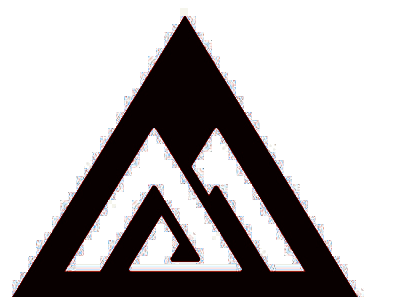 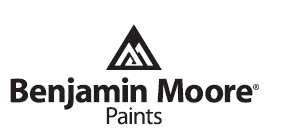 Отличительные особенности:……        ….Общие сведения:………………..…..Общие сведения:………………..…..Общие сведения:………………..…..Общие сведения:………………..…..Общие сведения:………………..…..Инновационная и запатентованная технология устойчивости к затирамВысочайшая долговечностьОчень легко очищаемое покрытиеБыстрое высыханиеОтличные характеристики по подкрашиваниюЛегкость нанесенияСлабый запахУстойчивость к разбрызгиваниюСоответствует требованиям для баллов LEED® v4Однокомпонентное латексное покрытие качества с высокими рабочими характеристиками, разработанное специально для того, чтобы обеспечивать превосходные рабочие характеристики и защиту для самых сложных участков с интенсивной эксплуатацией в коммерческих помещениях с активным людским потоком. Этот уникальный продукт обеспечивает гораздо более высокую долговечность, очищаемость и устойчивость к затирам, чем у традиционных двухкомпонентных эпоксидных продуктов, представленных на рынке. При этом он не имеет тяжелого резкого запаха, не требует предварительного смешивания компонентов, не имеет ограничений по сроку годности после смешивания компонентов и сложностей в нанесении, характерных для двухкомпонентных продуктов. Он выдерживает постоянное мытье и очистку щеткой без каких-либо необратимых повреждений покрытия. Матовое покрытие отлично подойдет для того, чтобы скрыть недостатки поверхности, и одновременно придаст стенам красивый и изысканный внешний вид. Однокомпонентное латексное покрытие качества с высокими рабочими характеристиками, разработанное специально для того, чтобы обеспечивать превосходные рабочие характеристики и защиту для самых сложных участков с интенсивной эксплуатацией в коммерческих помещениях с активным людским потоком. Этот уникальный продукт обеспечивает гораздо более высокую долговечность, очищаемость и устойчивость к затирам, чем у традиционных двухкомпонентных эпоксидных продуктов, представленных на рынке. При этом он не имеет тяжелого резкого запаха, не требует предварительного смешивания компонентов, не имеет ограничений по сроку годности после смешивания компонентов и сложностей в нанесении, характерных для двухкомпонентных продуктов. Он выдерживает постоянное мытье и очистку щеткой без каких-либо необратимых повреждений покрытия. Матовое покрытие отлично подойдет для того, чтобы скрыть недостатки поверхности, и одновременно придаст стенам красивый и изысканный внешний вид. Однокомпонентное латексное покрытие качества с высокими рабочими характеристиками, разработанное специально для того, чтобы обеспечивать превосходные рабочие характеристики и защиту для самых сложных участков с интенсивной эксплуатацией в коммерческих помещениях с активным людским потоком. Этот уникальный продукт обеспечивает гораздо более высокую долговечность, очищаемость и устойчивость к затирам, чем у традиционных двухкомпонентных эпоксидных продуктов, представленных на рынке. При этом он не имеет тяжелого резкого запаха, не требует предварительного смешивания компонентов, не имеет ограничений по сроку годности после смешивания компонентов и сложностей в нанесении, характерных для двухкомпонентных продуктов. Он выдерживает постоянное мытье и очистку щеткой без каких-либо необратимых повреждений покрытия. Матовое покрытие отлично подойдет для того, чтобы скрыть недостатки поверхности, и одновременно придаст стенам красивый и изысканный внешний вид. Однокомпонентное латексное покрытие качества с высокими рабочими характеристиками, разработанное специально для того, чтобы обеспечивать превосходные рабочие характеристики и защиту для самых сложных участков с интенсивной эксплуатацией в коммерческих помещениях с активным людским потоком. Этот уникальный продукт обеспечивает гораздо более высокую долговечность, очищаемость и устойчивость к затирам, чем у традиционных двухкомпонентных эпоксидных продуктов, представленных на рынке. При этом он не имеет тяжелого резкого запаха, не требует предварительного смешивания компонентов, не имеет ограничений по сроку годности после смешивания компонентов и сложностей в нанесении, характерных для двухкомпонентных продуктов. Он выдерживает постоянное мытье и очистку щеткой без каких-либо необратимых повреждений покрытия. Матовое покрытие отлично подойдет для того, чтобы скрыть недостатки поверхности, и одновременно придаст стенам красивый и изысканный внешний вид. Однокомпонентное латексное покрытие качества с высокими рабочими характеристиками, разработанное специально для того, чтобы обеспечивать превосходные рабочие характеристики и защиту для самых сложных участков с интенсивной эксплуатацией в коммерческих помещениях с активным людским потоком. Этот уникальный продукт обеспечивает гораздо более высокую долговечность, очищаемость и устойчивость к затирам, чем у традиционных двухкомпонентных эпоксидных продуктов, представленных на рынке. При этом он не имеет тяжелого резкого запаха, не требует предварительного смешивания компонентов, не имеет ограничений по сроку годности после смешивания компонентов и сложностей в нанесении, характерных для двухкомпонентных продуктов. Он выдерживает постоянное мытье и очистку щеткой без каких-либо необратимых повреждений покрытия. Матовое покрытие отлично подойдет для того, чтобы скрыть недостатки поверхности, и одновременно придаст стенам красивый и изысканный внешний вид. Рекомендуется для:Ограничения:Ограничения:Ограничения:Ограничения:Ограничения:Идеально подходит для участков с высокой эксплуатацией в коммерческих помещениях, таких как коридоры в школах, комнаты ожидания в больницах, лобби в отелях, раздевалки и душевые в гимнастических залах, примерочные в розничных магазинах, кафетерии, ванные комнаты и лестничные пролеты. Для использования на загрунтованном или ранее окрашенном гипсокартоне, штукатурке, дереве, металле и поверхностях, оклеенных обоями.Не наносить при температуре воздуха и поверхности ниже +100С. Не рекомендуется для нанесения на полы.Только для внутренних работ.Не наносить при температуре воздуха и поверхности ниже +100С. Не рекомендуется для нанесения на полы.Только для внутренних работ.Не наносить при температуре воздуха и поверхности ниже +100С. Не рекомендуется для нанесения на полы.Только для внутренних работ.Не наносить при температуре воздуха и поверхности ниже +100С. Не рекомендуется для нанесения на полы.Только для внутренних работ.Не наносить при температуре воздуха и поверхности ниже +100С. Не рекомендуется для нанесения на полы.Только для внутренних работ.Подробная информация:                                                                         Подробная информация:                                                                         Подробная информация:                                                                         Подробная информация:                                                                         Подробная информация:                                                                         Подробная информация:                                                                         Цвета:     - Стандартные:White (01) Белый                 - Базы для окрашивания: 1Х, 2Х, 3Х, 4ХБазы колеруются только колорантами на водной основе Gennex®              - Специальные цвета:Свяжитесь с представителем нашей компанииЭкологическая информация:Соответствует ограничениям по содержанию летучих органических составляющих во всех регулируемых зонах, за исключением Района контроля качества воздуха на южном побережье (SCAQMD).Класс А (0-25) поверх невозгораемых поверхностей при проведении испытаний согласно стандарту ASTM E-84.Противомикробное – данный продукт содержит агенты, которые препятствуют росту микробов на поверхности пленки краски. Данный продукт содержит противомикробные добавки, которые препятствуют росту плесени и грибка на поверхности пленки краски.Цвета:     - Стандартные:White (01) Белый                 - Базы для окрашивания: 1Х, 2Х, 3Х, 4ХБазы колеруются только колорантами на водной основе Gennex®              - Специальные цвета:Свяжитесь с представителем нашей компанииЭкологическая информация:Соответствует ограничениям по содержанию летучих органических составляющих во всех регулируемых зонах, за исключением Района контроля качества воздуха на южном побережье (SCAQMD).Класс А (0-25) поверх невозгораемых поверхностей при проведении испытаний согласно стандарту ASTM E-84.Противомикробное – данный продукт содержит агенты, которые препятствуют росту микробов на поверхности пленки краски. Данный продукт содержит противомикробные добавки, которые препятствуют росту плесени и грибка на поверхности пленки краски.Цвета:     - Стандартные:White (01) Белый                 - Базы для окрашивания: 1Х, 2Х, 3Х, 4ХБазы колеруются только колорантами на водной основе Gennex®              - Специальные цвета:Свяжитесь с представителем нашей компанииЭкологическая информация:Соответствует ограничениям по содержанию летучих органических составляющих во всех регулируемых зонах, за исключением Района контроля качества воздуха на южном побережье (SCAQMD).Класс А (0-25) поверх невозгораемых поверхностей при проведении испытаний согласно стандарту ASTM E-84.Противомикробное – данный продукт содержит агенты, которые препятствуют росту микробов на поверхности пленки краски. Данный продукт содержит противомикробные добавки, которые препятствуют росту плесени и грибка на поверхности пленки краски.Технические данные                  Пастельная базаТип                     Собственный акриловый сополимерТип пигмента                                      Диоксид титана                                    Объем твердых частиц                                      39±2%Теоретический расход при       рекомендуемой толщине пленки    32,5 – 37,2м2/гал                                           - Высохшая           1.7 милВ зависимости от текстуры и пористости поверхности. Убедитесь в том, что верно рассчитали количество краски для проекта. Это обеспечит однородность цвета и сведет к минимуму количество оставшейся краски.Время высыхания (при +, 50% относит. влажн.):Высыхает до прикосновения                                1 часДо повторного нанесения                              2-3 часаОкрашенные поверхности можно мыть через две недели. Высокая влажность и низкая температура продлят время высыхания, до повторного нанесения и возврата в эксплуатацию. Вязкость                                            97 ± 3 по Кребсу                                                Точка возгорания                                                   Нет      Степень блеска                                                матоваяТемпература                             мин.                  +100Сокрашиваемой поверхности     макс.                 +320С  Разведение                                               См. таблицуОчиститель                                                Чистая водаВес галлона                                                         4,8 кг              Хранить при темп.        - мин.                          +4,40С                                     - макс.                          +320СЛетучие органические вещества                 82 гр/лТехнические данные                  Пастельная базаТип                     Собственный акриловый сополимерТип пигмента                                      Диоксид титана                                    Объем твердых частиц                                      39±2%Теоретический расход при       рекомендуемой толщине пленки    32,5 – 37,2м2/гал                                           - Высохшая           1.7 милВ зависимости от текстуры и пористости поверхности. Убедитесь в том, что верно рассчитали количество краски для проекта. Это обеспечит однородность цвета и сведет к минимуму количество оставшейся краски.Время высыхания (при +, 50% относит. влажн.):Высыхает до прикосновения                                1 часДо повторного нанесения                              2-3 часаОкрашенные поверхности можно мыть через две недели. Высокая влажность и низкая температура продлят время высыхания, до повторного нанесения и возврата в эксплуатацию. Вязкость                                            97 ± 3 по Кребсу                                                Точка возгорания                                                   Нет      Степень блеска                                                матоваяТемпература                             мин.                  +100Сокрашиваемой поверхности     макс.                 +320С  Разведение                                               См. таблицуОчиститель                                                Чистая водаВес галлона                                                         4,8 кг              Хранить при темп.        - мин.                          +4,40С                                     - макс.                          +320СЛетучие органические вещества                 82 гр/л